МУНИЦИПАЛЬНЫЙ КОМИТЕТ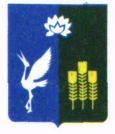 Чкаловского сельского поселенияСпасского муниципального районаРЕШЕНИЕ    24 января 2013 года 			с. Чкаловское 				№ 139«О рассмотрении протеста прокурора Спасского муниципального района на решение муниципального комитета Чкаловского сельского поселения от 21.03.2006 года №19 о принятии Положения «О порядке владения, пользования и распоряжением имущества Чкаловского сельского поселения»(в редакции от 18.09.2009 года №34)Рассмотрев протест прокурора Спасского муниципального района от 12.11.2012 года №79-2012/4052 на решение муниципального комитета Чкаловского сельского поселения от 21.03.2006 года №19 о принятии Положения «О порядке владения, пользования и распоряжением имущества Чкаловского сельского поселения» (в редакции от 18.09.2009 года №34) , муниципальный комитет Чкаловского сельского поселения РЕШИЛ: Протест прокурора Спасского муниципального района на решение муниципального комитета Чкаловского сельского поселения от 21.03.2006 года №19 о принятии Положения «О порядке владения, пользования и распоряжением имущества Чкаловского сельского поселения»(в редакции от 18.09.2009 года №34), удовлетворить. Настоящее решение вступает в законную силу с момента его подписания.Председатель Муниципального комитета			Глава Чкаловского сельского поселения Чкаловского сельского поселения _____________________ Т.В. Пашкина 			___________________ В.Н. Трусов